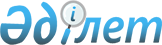 Қазақстан Республикасы Парламенті Сенатының депутаттарын сайлауды 2014 жылғы 1 қазанға тағайындау туралыҚазақстан Республикасы Президентінің 2014 жылғы 31 шілдедегі № 871 Жарлығы

      Қазақстан Республикасы Конституциясының 44-бабының 2) тармақшасына, «Қазақстан Республикасындағы сайлау туралы» 1995 жылғы 28 қыркүйектегі Қазақстан Республикасының Конституциялық заңының 69-бабына сәйкес, 2008 жылғы қазанда сайланған Қазақстан Республикасы Парламенті Сенатының депутаттары өкілеттіктерінің конституциялық мерзімінің аяқталуына байланысты ҚАУЛЫ ЕТЕМІН:



      1. Қазақстан Республикасы Парламенті Сенаты депутаттарының сайлауы 2014 жылғы 1 қазанға тағайындалсын.



      2. Қазақстан Республикасының Үкіметі, Астана мен Алматы қалаларының, облыстардың әкімдері Қазақстан Республикасы Парламенті Сенатының депутаттарын сайлауды ұйымдық, материалдық-техникалық және қаржылық қамтамасыз ету жөнінде шаралар қабылдасын.



      3. Осы Жарлық жарияланған күнінен бастап қолданысқа енгізіледі.      Қазақстан Республикасының

      Президенті                            Н.Назарбаев
					© 2012. Қазақстан Республикасы Әділет министрлігінің «Қазақстан Республикасының Заңнама және құқықтық ақпарат институты» ШЖҚ РМК
				